مزیت های استفاده از بنتونیت  آب بند  زمین کاو 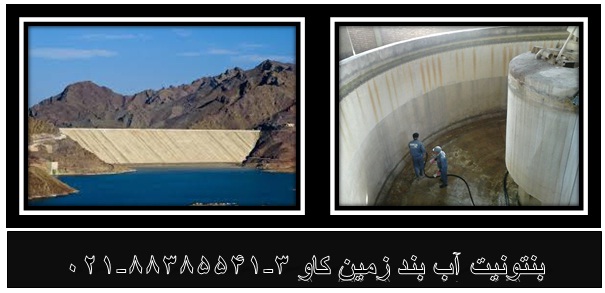 فروش بنتونیت (Bentonite )امروزه تمامی کشورهای توسعه یافته و پیشرفته از آب بندهای هیدروفیلیک یا بنتونیتی برای آب بندی درزهای اجرایی استفاده می کنندمزایای استفاده از بنتونیت زمین کاو در ساخت آب بند و واتر استاپ(Water Stop):جلوگیری از زنگ زدگی آرماتورهای طولی و عرضیجلوگیری از ترک خوردن بتنافزایش سرعت نصب افزایش طول عمر سازه بتنیبنتونیت زمین کاو مناسب جهت آب بندی و واتر استاپ می باشد،  این شرکت با تولید بهترین نوع بنتونیت با کیفیت مطلوب و مورد نیاز شرکت های عمرانی و پیمانکاری آماده همکاری با کلیه شرکت های ذیربط می باشد.نحوه خرید و ارتباط با شرکت:شرکت زمین کاو www.zaminkav.cominfo@zaminkav.comتلفن: 3-88385541-021موبایل شرکت: 09365077781کلمات کلیدی: بنتونیت، آب بند، سازه بتنی واتر استاپ، water stop، Bentonite